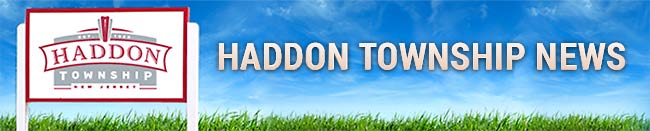 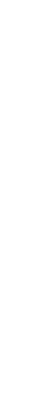 Haddon Township
135 Haddon Avenue, Haddon Township, NJ 08108(856) 854-1176 | haddontwp.com Haddon Township
135 Haddon Avenue, Haddon Township, NJ 08108(856) 854-1176 | haddontwp.com Haddon Township
135 Haddon Avenue, Haddon Township, NJ 08108(856) 854-1176 | haddontwp.com 